Handout #1  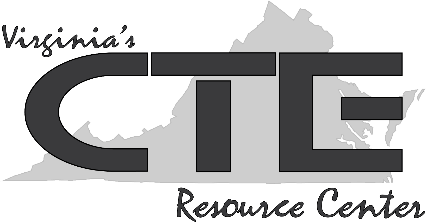 Comprehending Informational Texts
List three facts that you already knew that were confirmed by reading the board game instructions.Why do you think the board game instructions were organized the way they were? Did that organization make the information easier or more difficult for you to understand? Explain.Name one strategy that you used before, during, and after reading to help tackle the information in the text.What question(s) do you still have about the game? Do you have new questions after reading the instructions?How do you think practicing reading informational texts could help you succeed in the workplace? Can you think of any jobs that don’t require a worker to read information? Predict some consequences of not reading information carefully on the job. Why might an employer want his/her employees to have good reading skills?